BAŞVURU KRİTERLERİ KONTROL FORMU2218- Yurt İçi Doktora Sonrası Araştırma Programı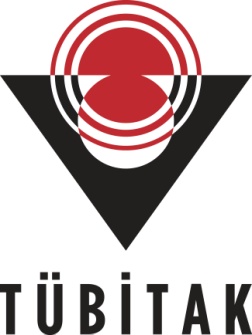 BAŞVURU KRİTERLERİ TABLOSU2218 Programı 2020 yılı Güz dönemi ilanında 3.1.6. nolu maddede yer alan Başvuru Kriterleri aşağıdaki tabloda verdiğiniz bilgiler üzerinden kontrol edilecektir. Tabloda yer alan bilgilerin 3.1.6. nolu maddede belirtilen azami puan şartını sağladığını ayrıca kontrol ediniz.Başvurucu Adı Soyadı:Araştırma Yapacağı Kurum/Kuruluş:Mevcut Unvanı: SCI, SCI-Expanded, SSCI veya AHCI’de Taranan Dergilerde Yayımlanmış Makale Bilgileri (Her bir yayın 2 puan)**Her bir makale bilgisi satırlar çoğaltılarak eklenebilir.*** WOSID ve DOI numarasına erişim için yardım dokümanına program web sayfasından erişebilirsiniz.SCI, SCI-Expanded, SSCI veya AHCI’de Taranan Dergilerde Yayımlanmış Makale Bilgileri (Her bir yayın 2 puan)**Her bir makale bilgisi satırlar çoğaltılarak eklenebilir.*** WOSID ve DOI numarasına erişim için yardım dokümanına program web sayfasından erişebilirsiniz.SCI, SCI-Expanded, SSCI veya AHCI’de Taranan Dergilerde Yayımlanmış Makale Bilgileri (Her bir yayın 2 puan)**Her bir makale bilgisi satırlar çoğaltılarak eklenebilir.*** WOSID ve DOI numarasına erişim için yardım dokümanına program web sayfasından erişebilirsiniz.SCI, SCI-Expanded, SSCI veya AHCI’de Taranan Dergilerde Yayımlanmış Makale Bilgileri (Her bir yayın 2 puan)**Her bir makale bilgisi satırlar çoğaltılarak eklenebilir.*** WOSID ve DOI numarasına erişim için yardım dokümanına program web sayfasından erişebilirsiniz.SCI, SCI-Expanded, SSCI veya AHCI’de Taranan Dergilerde Yayımlanmış Makale Bilgileri (Her bir yayın 2 puan)**Her bir makale bilgisi satırlar çoğaltılarak eklenebilir.*** WOSID ve DOI numarasına erişim için yardım dokümanına program web sayfasından erişebilirsiniz.Makale BaşlığıWOSID (Accession Number)***DOI Numarası (Varsa)***DOI Numarası (Varsa)***Puan1-2-3-4-TR-Dizin Tarafından Taranan Hakemli Dergilerde Yayımlanmış Makale Bilgileri TR-Dizin Tarafından Taranan Hakemli Dergilerde Yayımlanmış Makale Bilgileri TR-Dizin Tarafından Taranan Hakemli Dergilerde Yayımlanmış Makale Bilgileri TR-Dizin Tarafından Taranan Hakemli Dergilerde Yayımlanmış Makale Bilgileri TR-Dizin Tarafından Taranan Hakemli Dergilerde Yayımlanmış Makale Bilgileri Makale BaşlığıDergi Adı-Yayın Yılı-Cilt-Sayı-Sayfa NumarasıErişim LinkiErişim LinkiPuan1-2-Destek Alınmış Olan TÜBİTAK BİDEB Burs, Yarışma veya Olimpiyat Programları BilgisiDestek Alınmış Olan TÜBİTAK BİDEB Burs, Yarışma veya Olimpiyat Programları BilgisiDestek Alınmış Olan TÜBİTAK BİDEB Burs, Yarışma veya Olimpiyat Programları BilgisiDestek Alınmış Olan TÜBİTAK BİDEB Burs, Yarışma veya Olimpiyat Programları BilgisiDestek Alınmış Olan TÜBİTAK BİDEB Burs, Yarışma veya Olimpiyat Programları BilgisiProgram AdıDestek YılıDestek DönemiDestek DönemiPuan1-2-TÜBİTAK Destekli Proje Görev Bilgileri*(Proje Yürütücüsü: 2 puan, Araştırmacı: 1 puan, Bursiyer: 1 puan)*Bu koşul için 1001, 1003, 1004, 1007, 1505, 3501, 2232, 2236, 2244, SAYEM, COST, Uluslararası İkili İşbirliği Programları kapsamındaki görevler değerlendirmeye alınmaktadır.**Her bir proje görevi satırlar çoğaltılarak eklenebilir.TÜBİTAK Destekli Proje Görev Bilgileri*(Proje Yürütücüsü: 2 puan, Araştırmacı: 1 puan, Bursiyer: 1 puan)*Bu koşul için 1001, 1003, 1004, 1007, 1505, 3501, 2232, 2236, 2244, SAYEM, COST, Uluslararası İkili İşbirliği Programları kapsamındaki görevler değerlendirmeye alınmaktadır.**Her bir proje görevi satırlar çoğaltılarak eklenebilir.TÜBİTAK Destekli Proje Görev Bilgileri*(Proje Yürütücüsü: 2 puan, Araştırmacı: 1 puan, Bursiyer: 1 puan)*Bu koşul için 1001, 1003, 1004, 1007, 1505, 3501, 2232, 2236, 2244, SAYEM, COST, Uluslararası İkili İşbirliği Programları kapsamındaki görevler değerlendirmeye alınmaktadır.**Her bir proje görevi satırlar çoğaltılarak eklenebilir.TÜBİTAK Destekli Proje Görev Bilgileri*(Proje Yürütücüsü: 2 puan, Araştırmacı: 1 puan, Bursiyer: 1 puan)*Bu koşul için 1001, 1003, 1004, 1007, 1505, 3501, 2232, 2236, 2244, SAYEM, COST, Uluslararası İkili İşbirliği Programları kapsamındaki görevler değerlendirmeye alınmaktadır.**Her bir proje görevi satırlar çoğaltılarak eklenebilir.TÜBİTAK Destekli Proje Görev Bilgileri*(Proje Yürütücüsü: 2 puan, Araştırmacı: 1 puan, Bursiyer: 1 puan)*Bu koşul için 1001, 1003, 1004, 1007, 1505, 3501, 2232, 2236, 2244, SAYEM, COST, Uluslararası İkili İşbirliği Programları kapsamındaki görevler değerlendirmeye alınmaktadır.**Her bir proje görevi satırlar çoğaltılarak eklenebilir.Program AdıDestek Yılı-DönemiProje/Başvuru No Projedeki GöreviPuan1-2-3-